MARCHE A PROCEDURE ADAPTEEREGLEMENT PARTICULIER DE LA CONSULTATION N° 01/2020FOURNITURE DE MOBILIER ET MATERIEL INFORMATIQUE Le présent règlement comprend 10 pages et vaut cahier des clauses administratives et techniques particulièresChapitre I - IDENTIFIANTSA- Pouvoir adjudicateur : 	Lycée Polyvalent de BalataTél : 05 94 35 07 83Courriel : ce.9730514w@ac-guyane.frReprésenté par : M. Marc TAILLANDIERComptable assignataire des paiements : Agent Comptable du Lycée Polyvalent de BalataB - MARCHE N° 01/2020 	du 18 mars 2020Objet du marché : Fourniture d’équipement mobilier et de matériel informatique pour le lycée polyvalent de Balata sur financement de la Collectivité Territoriale de Guyane.Date de dépôt des offres : 20 mai 2020CHAPITRE II-MODE DE PASSATION DU MARCHEProcédure à l’issue de laquelle le présent marché est passé en application de l’article 27  du décret n° 2016-360 du 25 mars 2016 relatif aux marchés publics. Chapitre III-	REGLEMENT DE CONSULTATIONA. Date et heure limites de dépôt des offres : 20 mai 2020 à 17h  (heure locale)B.  Modalités d’envoiPar courriel sous double dossier de sauvegarde dans les formats largement disponiblesou remis contre un récépissé. C. Adresses de réceptionLes offres devront parvenir à l’adresse suivante :Lycée professionnel de BalataPascal GOLITIN, DDFPTLieu dit Balata97351 MATOURYCourriel : pascal.golitin@ac-guyane.fr et gestion.9730514w@ac-guyane.frLes plis devront comporter l’intitulé du marché : « FOURNITURE D’EQUIPEMENT MOBILIER ET DE MATERIEL INFORMATIQUE POUR LE LYCEE POLYVALENT DE BALATA lot N° » et la mention « ne pas ouvrir »D. Critère de choix et ordre de prioritéLa valeur technique (fonctionnalités, ergonomie, esthétique, adaptabilité)	30 %Le prix du matériel 									40 %Délais de livraison Garantie								10 %SAV                                             							20 %Le choix sera réalisé à partir d’une appréciation d’ensemble pouvant comprendre une discussion sur la base des propositions remises. Au terme de ce classement des offres,  celle économiquement la plus avantageuse sera choisie.E. Coordonnées pour les demandes de renseignements :M. GOLITIN, DDFPT             	Email : pascal.golitin@ac-guyane.frIl répondra aux demandes de précisions durant les heures d'ouverture de l'établissement et jusqu'au 10 mai 2020 uniquement par mail.Ce document est mis à disposition sur le site du lycée de BalataOu sur le site de l’AJI (www.aji-france.org)Chapitre IV. 	DISPOSITIONS DU MARCHEArticle 1 : Objet de la consultationLe présent marché a pour objet l'équipement et la fourniture de matériel pour le lycée professionnel de Balata.Le lycée Professionnel de Balata se réserve la possibilité de négocier avec les candidats ayant remis les meilleures offres. Il se réserve également la possibilité de retenir les offres initiales sans avoir à négocier.Les  variantes sont autorisées.Ce marché comprend 2 lots :Lot n°1 : 	Mobilier scolaire Lot n°2 : 	Matériel informatiqueLes candidats pourront répondre à un ou plusieurs lots.Article 2 : Durée du marchéSans objet.Article 3 : Délais de validité des offresLe délai de validité des offres est de 90 jours à compter de la date limite de réception des offres.Article 4 : Détail des prestations et des prix Le fournisseur retenu aura à sa charge toutes les prestations nécessaires au parfait achèvement de sa mission.Cela comprend :La fourniture de la totalité des équipementsL'emballageLe transport, les formalités de transit et de douaneLa livraison sur siteLe déballage, le contrôle de la conformité qualitative et quantitative.La manutention vers les locaux où ils doivent être placés.L'évacuation des déchets. Mobilier pour enseignement généralTable scolaire Fourniture et installation de pack de type Forum de MANUTAN ou équivalent comprenant :1 table 140x50 cm à dégagement latéral T6Structure métallique monobloc soudé - piétement à dégagement latéral Piétement Ø 40 mm, ép. 15 mm revêtu époxy.Barre transversale tube oblong 60 x 30 mm1 place L/P : 130x50 cm Plateau en panneau de particules épaisseur 21 mm - plaqué stratifié 9/10e - chants alaisésColoris plateau : Hêtre Coloris piètement Bleu RAL 5015ChaiseFourniture et installation de chaise 4 pieds :Empilable. Assise et dossier en hêtre multiplis verni naturel ép. 8 mmL/P assise : 40 x 41 cm. Piètement tube Ø 25 mm, ép. 1,5 mm, revêtu époxy. Encombrement au sol L/P : 45 x 48 cm. Embouts non tachant et insonoresColoris piètement Bleu RAL 5015Chaire de professeur Fourniture et installation de chaire de professeur avec caisson 2 tiroirs comprenant :Ossature cadre tube carré 30 x 30 mm et piètement Ø 40 mm, ép. 2 mm, revêtu époxy.Plateau en panneau de particules ép. 19 mm, coloris beige revêtu stratifié 9/10ème   2 f aces pour les chants surmoulés Caissons structure en mélaminé ép. 19 mm2 tiroirs avec serrure. Dim (cm): L 35 X P 60 X H 35.Coloris piètement Bleu RAL 50154 vérins de réglage.L/H/P hors tout : 130 x 76 x 65 cmFauteuil pour chaire de professeurFourniture et installation de fauteuil pour chaire de professeur de type Céphée de MANUTAN ou équivalent.Taille 6 (haut. d’assise 46 cm). Coque formant assise et dossier en hêtre multiplis ép. 10 mm2 accoudoirs (en tube ou garnis bois). Ossature tube Ø 25 mm (assemblage robuste par soudure avec apport de matière) renforcée sous l’assise. Coloris piètement Bleu RAL 5015Armoire haute de rangement 200 x 120Fourniture et installation d’armoires industrielles en tôle d’acier épaisseur 7/10e. constituée par :Portes battantes sans gonds apparents avec large renfort pour une meilleure rigidité.Angle d’ouverture à 110°.Fermeture silencieuse, double effet (haute et basse) par crémone. Serrure poignée avec 2 clés4 tablettes réglables au pas de 46 mm. Charge maxi par tablette : 50 kgL/H/P hors tout : 120 x 195 x 42 cm Finition peinture époxy.Structure coloris gris RAL 7035, porte coloris bleu RAL 5010.Armoires à rideaux Fourniture et installation d’armoire haute métallique à portes rideaux constitué par :Corps tôle acier ép. 7/10 laquée époxy 4 tablettes avec replis pour accrocher des dossiers suspendus.Tablettes réglables tous les 25 mm et fixées sur 4 taquets métalliques.Charge supportée par tablette : 60 kg dessus 4 vérins réglables de l’intérieur de l’armoire permettent un parfait alignement.Fond plat pour faciliter l’extraction des documents et protéger le rail de coulissement.Rideaux à ouverture totale (100 % d’accès) et classés non feu M1, lames terminales en acier avec préhension toute hauteur.L /P/H : 120x43x200 Corps et rideaux finition anthracite RAL 7016Serrure, livrée avec 2 clés.Poste informatique pour écran posé 140x70Fourniture de Poste informatique pour écran posé de type FORMAT PLUS de MANUTAN ou équivalent.Poutre en acier, avec couvercle de protection, sépare les courants forts et faibles, répond à la norme NF C 15801.Plateau panneau de particule, finition stratifié, coloris gris revêtu mélaminé, épaisseur 24 mmStructure métallique traitée époxy noir RAL 9005. 
L x P hors tout plateau : 140 x 70 cmHauteurs du plateau suivant le réglage de la hauteur du poste de 64 à 82 cm En partie basse, une poutre en acier, avec couvercle de protection, assure la continuité des réseaux électriques et accueille séparément les courants forts et faibles.
Vérins de réglage avec embouts inarrachables. 
yc  tablette pour unité centrale et tablette clavier.Chaise réglable pour poste informatiqueFourniture de chaise de type SMILE de Delagrave ou équivalent comprenant :Coque en multiplis de hêtre ép 10 mm Piètement pivotant sur 5 branches, en tube acier diamètre 60 mm, finition chromé muni de 5 roulettes multidirectionnelles double galets.Réglable en hauteur par vérin de 42 à 60 cm. Equipement audiovisuel et informatiqueNB : Toutes les spécifications techniques relatives à l’équipement informatique mentionnant une marque de fabrique ou de commerce, des noms commerciaux, de modèles ou de types particuliers s’entendent accompagnées des termes : « ou équivalent ».Imprimante Imprimante HP COLOR LASERJET PRO MFP M477FNWPoste informatiquePoste informatique LENOVO THINKCENTRE M920TI7-8700 Poste informatique PC DE BUREAU LENOVO THINKCENTRE M710 TOUR (10M9000CFR)EcranEcran 22"Ecran 24"OnduleurEATON ONDULEUR NOVA 5E 650I 4IECY compris Multiprise 3 prises spécial onduleurVidéo projecteurVidéoprojecteur EPSON EB-695WI Article 5 : Exécution du marchéLe présent marché est régi par le Cahier des clauses administratives générales : fournitures courantes et services (Arrêté du 19 janvier 2009). Seules les candidatures présentant les capacités professionnelles, économiques, financières et techniques, en application de l’article R2142 du code de la commande publique, seront prises en compte.Qualité :Le matériel devra répondre à toutes les normes en vigueur.Le soumissionnaire indiquera dans son offre la marque du matériel proposé.Il devra fournir impérativement les caractéristiques techniques du matériel proposé.Livraison :Le candidat devra fournir un délai de livraison. Article 6 : Pièces constitutives du marchéLe marché est constitué par les documents contractuels ci-dessous énumérés par ordre décroissant d’importance :Le présent document valant Cahier des Clauses techniques et particulièresUne offre (article 4 du présent document)La décomposition du prix global forfaitaire (DPGF)Un engagement du soumissionnaire selon lequel il est à jour des cotisations sociales, des impôts et qu'il est assuré.Pour la notification du marché, un bon de commande portant la référence du marché sera adressée au titulaire.Article 7 : GarantiesLe matériel devra faire l’objet d’une garantie de 2 ans minimum.Les candidats pourront proposer un délai de garantie supérieur.Article 8 : SAVLe service après-vente devra intervenir sur place ou offrir toute autre possibilité avec les délais et conditions.Article 9 : Avance forfaitaireSans objet.Article 10 : Prix et rythme des paiementsNature des prixLes prix sont unitaires.Forme des prixLes prix sont fermes. Négociations possibles.Mode de règlement du marchéLes factures afférentes au présent marché seront mandatées selon les règles de la comptabilité publique.Article 11 : Pénalités de retardLorsque le délai contractuel d’exécution est dépassé par le fait du titulaire, celui-ci encourt, par jour de retard et sans mise en demeure préalable, des pénalités calculées au moyen de la formule figurant à l’article au CCAG FCS.Article 12 : Conditions de résiliationEn cas d’inexactitude des renseignements prévus à l’article 48 du décret n°2016-360 du 25 mars 2016 relatif aux marchés publics ou le refus de produire les pièces prévues aux articles D. 8222-5 ou D. 8222-7 à 8 du Code du travail conformément à l’article 51 du décret n°2016-360 du 25 mars 2016 relatif aux marchés publics, peut entraîner, par décision du pouvoir adjudicateur, la résiliation du marché aux frais et risques du titulaire. Article 13 : Voies et délais de recoursTout recours lié à l’application des clauses du précédent règlement devra être porté devant le tribunal administratif compétent pour le secteur concerné.Lu et approuvé par l’entreprise soumissionnaireA                                 , le                    2020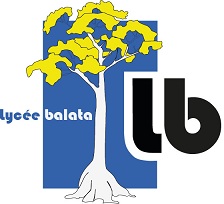 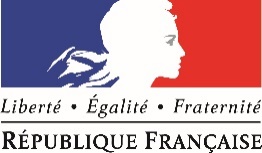 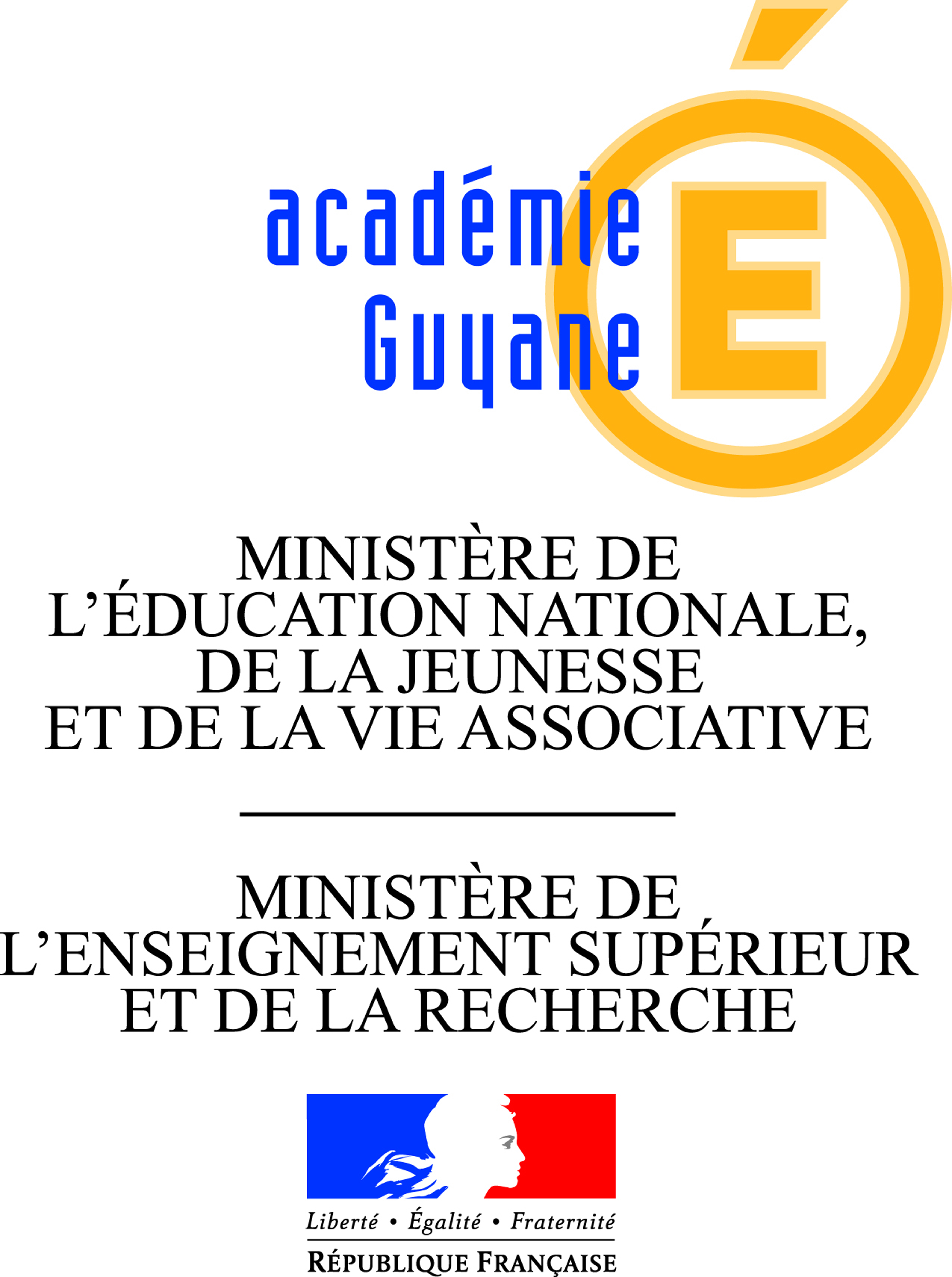 Imprimante multifonctionsLegal (216 x 356 mm) (original)A4/legal (support) - jusqu'à 27 ppm (copie)300 feuillesUSB 2.0, GIGABIT LAN, W I-FI(N), HÔTE USB750 - 4 000 PAGES - GARANTIE 1 ANY compris consommables : HP CF410X CARTOUCHE DE TONER NOIR 410X (x2)HP CF411X CARTOUCHE DE TONER CYAN 411X (x2)HP CF412X CARTOUCHE DE TONER CYAN 412X JAUNE (x2)HP CF413X CARTOUCHE DE TONER CYAN 413X MAGENTA (x2)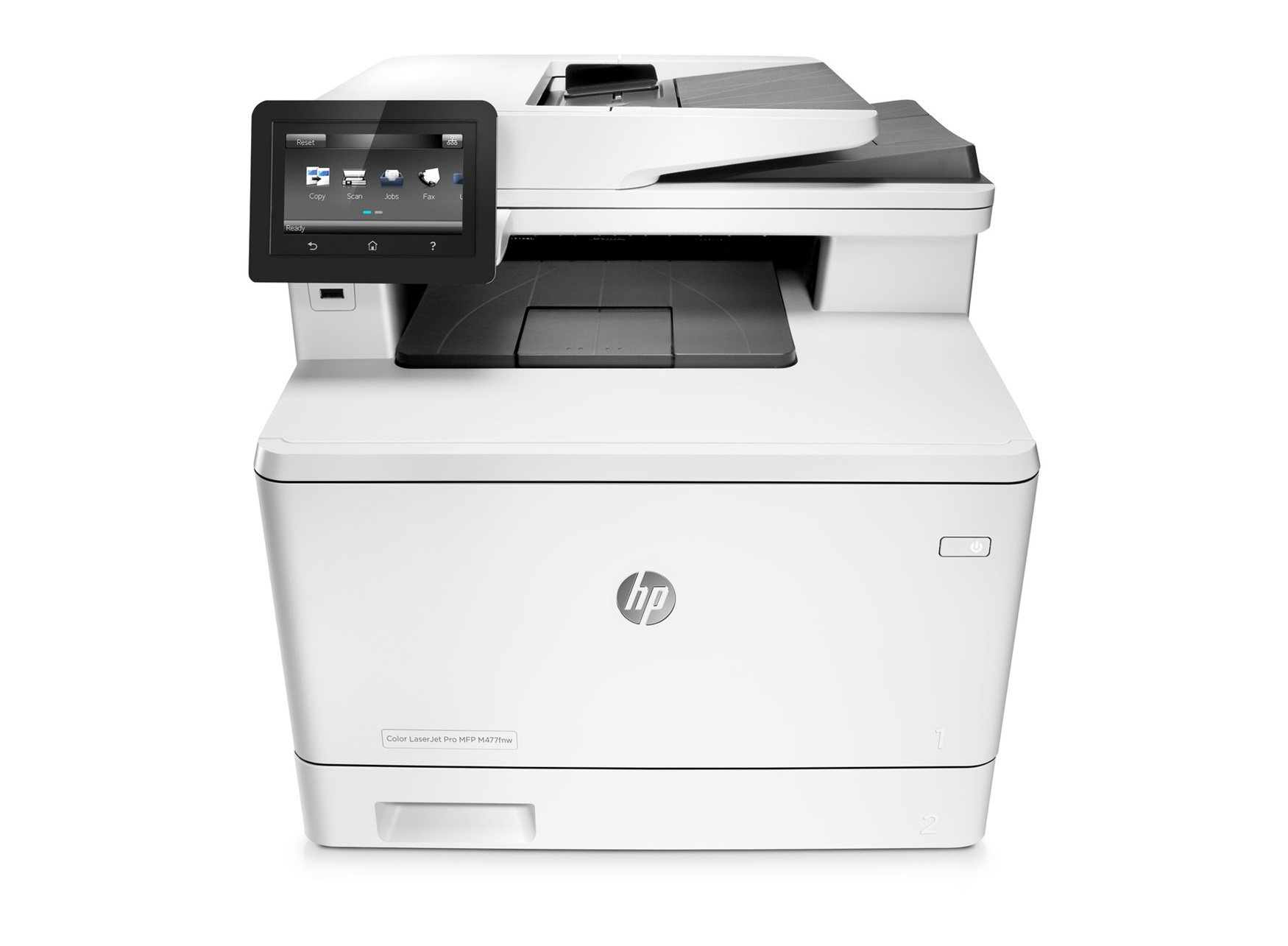 LENOVO THINKCENTRE M920TI7-8700 INTEL CORE I7 6C (8ÈME GÉNÉRATION) 8700 / 3.2 GHZ16 GO / 64 GO (MAXIMUM), 512 GO SSD - M.2TCG OPAL ENCRYPTION, NVM EXPRESS (NVME)INTEL UHD GRAPHICS 630GRAVEUR DE DVD - SATA, W IN 10 PRO 64 BITSLECTEUR DE CARTE 7 EN 12 X USB 3.1 GEN 2 (2 À L'AVANT)6 X USB 3.1 GEN 1 (2 À L'AVANT, 4 À L'ARRIÈRE)1 X USB-C 3.1 GEN 1 (1 À L'AVANT) (CHARGE)1 X MICROPHONE - MINI-JACK1 X CASQUE/MICROPHONE - MINI-JACK1 X LAN (GIGABIT ETHERNET)2 X DISPLAYPORT, 1 X VGA, 1 X SÉRIE1 X SORTIE DE LIGNE AUDIO - MINI-JACK(SOIT 16GO DE RAM EN TOUT)CARTE VIDEO ASUS GT710-SL-2GD5-BRK - 2GO DDR5GT710-SL-2GD5-BRKPORTS DVI - VGA - HDMIGARANTIE 3 ANS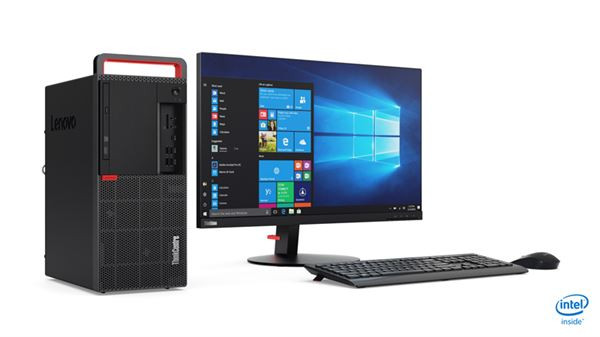 LENOVO ThinkCentre M710s 10M7000AIXModèle processeur: Intel Core i7 7700RAM: 8 GoSSD 256 GoWin 10 Pro 64 bitsProcesseur graphique: Intel HD Graphics 630USB 3.0, 2 USB 2.À, VGA, HDMI et   DISPLAYPORTClavier et souris inclus                   WINDOWS 10 PRO GARANTIE 3 ANS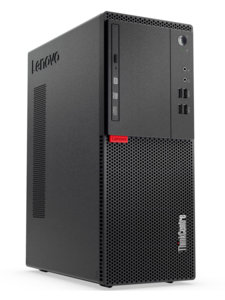 IIYAMA ECRAN 22" TN, 1920X1080, 1A1DP1H, 1MS, HASRéglable en hauteur 1920 x 1080 @75Hz (HDMI&DisplayPort2.1 megapixel Full HD) Haut-parleurs – STÉREO 2 x 1WY compris cable HDMIAdaptateur display port (M) / HDMI (F) 15 cmCUC convertisseur DP actif 1.1 vers VGA 15 cmGARANTIE 3 ANS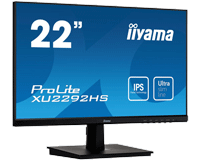 IIYAMA ECRAN 24" TN, 1920X1080, 1A1DP1H, 1MS, HASRéglable en hauteur 1920 x 1080 @75Hz (HDMI&DisplayPort2.1 megapixel Full HD)Haut-parleurs – STÉREO 2 x 1WY compris cable HDMIAdaptateur display port (M) / HDMI (F) 15 cmCUC convertisseur DP actif 1.1 vers VGA 15 cmGARANTIE 3 ANS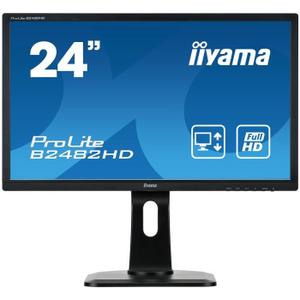 PROJECTEUR 3LCD 3500 lumens (blanc/couleurs)                   W XGA (1280 X 800) - format 16/ÈME                   VGA,HDMI,composite video,mhl                   Port ethernet                   Support pour stylo,télécommande sans fil,                   Unité tactile,stylos interactifs                   1 X mobile high-definition LINK (MHL) / HDMI                   2 X entrée HDMI - HDMI de 19 broches de type A                   1 X USB 2.0 - USB de type a 4 broches                   1 x USB 2.0 - USB 4 broches type B                   3 x entrée de ligne audio - mini-phone stéréo 3,51 x série RS-232C - D-SUB (DB-9) 9 broches                   1 x entrée/sortie VGA - HD D-SUB (HD-15)15 broches                   Taille d'image de 152 cm à 254 cm                   Garantie limitée - 3 ans / 8000 heures                   Garantie limitée - lampe - 1 an / 1 000 heures Y compris accessoires suivants :Haut parleurs actifs - ELPSP02Boîtier de Contrôle et de Connexion - ELPCB02Module WiFi (b/g/n) - ELPAP10Interactive Pen - ELPPN05B - Blue - EB-6xxWi/Ui / 14xxUiInteractive Pen - ELPPN05A - Orange - EB-6xxWi/Ui / 14xxUiEmbouts de remplacements pour stylet (x2)Cordon jack m/jack m 5mCordon highspeed avec ethernet hdmi 2.0 - 5m 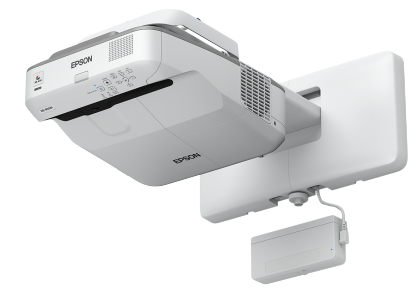 